Занятие по рисованию                              «Салют»Цель: Формировать у ребенка положительное отношение к Победе в Великой Отечественной войне.Задачи:- Познакомить с новой техникой рисования на сыром листе бумаги.- Учить подбирать красивые цветосочетания для создания задуманного образа.- Воспитывать патриотизм, чувство уважения к участникам войны.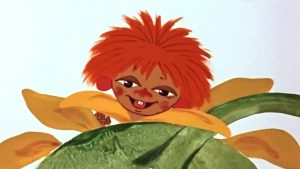 Ход занятия:Здравствуй, а вот и я твой друг Антошка!    Отгадай мою загадку:    Вдруг из чёрной темнотыВ небе выросли кусты.А на них то: голубые, красные, зелёные.Распускаются цветыНебывалой красоты.И все улицы под нимиТоже стали все цветными (Салют).Когда устраивают салют? (Когда какой-то праздник). Какой праздник приближается сейчас?» (День победы. 9 мая.)      - 9 мая мы все отмечаем Великий праздник – День Победы.В этот знаменательный день наша страна победила в страшной и долгой войне.  За свободу нашей Родины боролись смелые и отважные солдаты, многие из них погибли.Тех, кто выжил в этой войне, называют ветеранами. В этот праздник их поздравляют, дарят цветы, благодарят за то, что они защитили страну от врагов.Сегодня я предлагаю тебе нарисовать в честь этого праздника, яркий, разноцветный салют. А в какое время суток лучше запускать салют? - Правильно, вечером запускают салют, когда темно, потому что в темноте лучше видны огоньки салюта      Какого цвета бывают огоньки салюта?(Красного, синего, жёлтого, зеленого)  Расскажи какой салют? (Красивый, разноцветный, сверкающий, яркий, похож на цветы в небе).Какой формы он бывает?(Он похож на шар, дождь, цветы, разноцветные ленточки).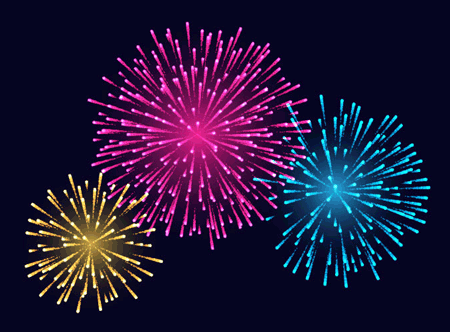 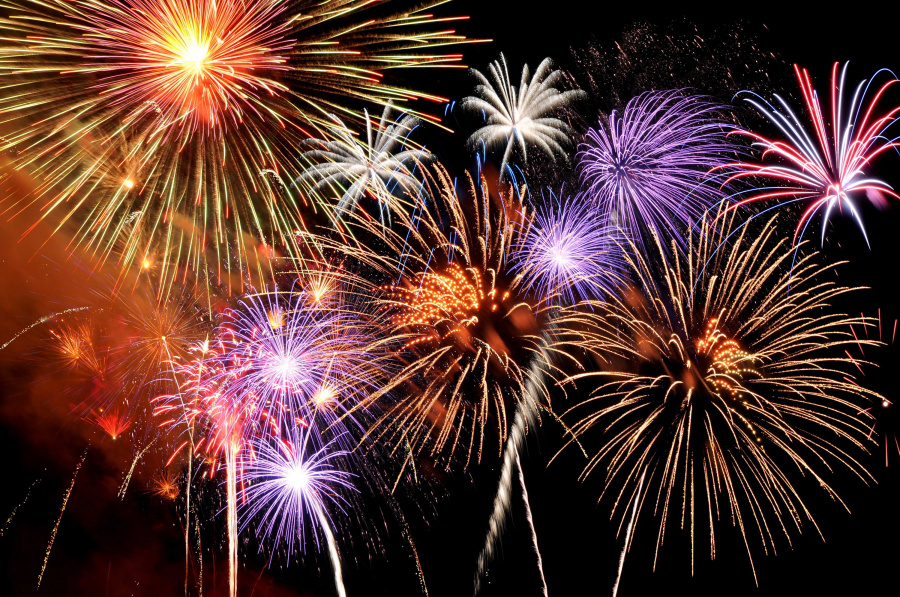 А сейчас давай, немножко отдохнем!                                       Физкультминутка:Звездочки салюта дружно взвились в небо. (Подними руки вверх над     головой и помаши ими.)     Множество красивых – голубых и белых.     Яркие фонтаны цвета распускают. (Кружись и поднимай руки вверх)     А потом куда-то быстро исчезают. (Присядь).https://www.youtube.com/watch?v=wPQV-EbaPrs        Возьми широкую кисточку и нанеси воду на альбомный лист, затем набери синюю краску и нарисуй небо. На тонкую кисточку набери акварельную краску и дотронься ею до листа бумаги в нескольких местах. Точки начнут расползаться. Свободные места заполни растекающимися точками других цветов.Ты молодец! У тебя получился красивый салют.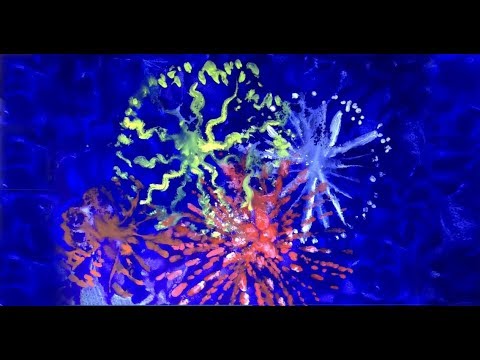 